№ 6802Населенный пунктГродненская область, Сморгонский р-н,  агр. КревоНомер захоронений № 6802Дата захоронения 1 МВ.Вид захоронения Братская могила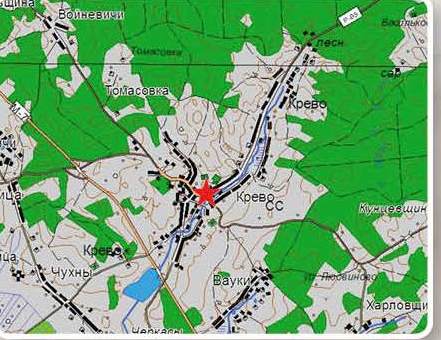 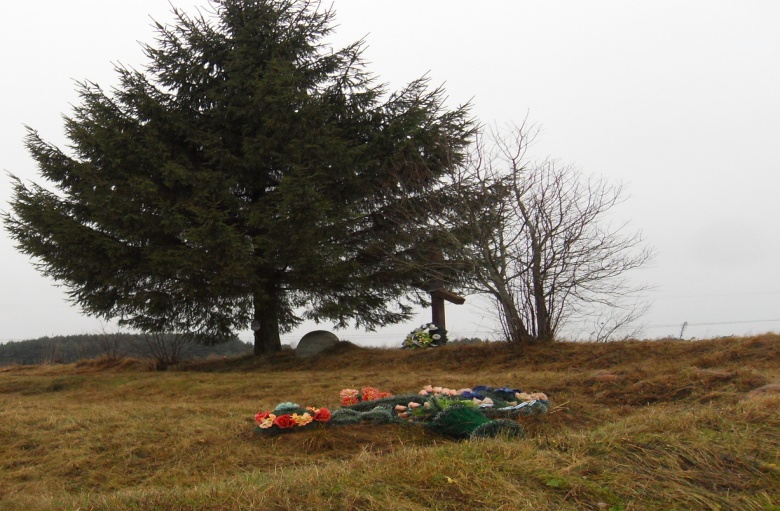 Количество захороненныхИз нихИз нихКоличество захороненныхИзвестныхНеизвестных	44Из нихИз нихИз нихВоеннослужащихУчастников сопротивленияЖертв войн4